AgendaFACULTY CHAIRS & DIRECTORS COUNCILhttps://committees.kccd.edu/bc/committee/fcdcMay 3, 201910:30 am – 12:30 amMS 3-4Facilitators:  Billie Jo RiceWelcome (Rice)									15 minStudent Employment (Baltazar)							20 minGuided Self Placement (Rice)								15 minPriority Registration Dates (Bolton)							15 minCurriculum Wrap Up (Johnson)							10 minDepartment Chair Handbook (Johnson)						15 minDual Enrollment (Watkin)								30 minUpcoming Meetings/Events:08/15/2019 – Faculty Chair Academy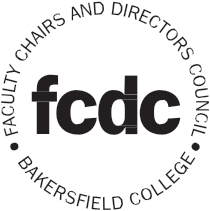 